Earth’s History Projected on a 24 Hour Day… The Clock Assignment 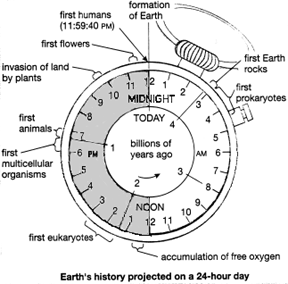 Name______________________________________  Period ___________________In this assignment you will be drawing and labeling different events in the history of the earth. You will be doing work on the 24 hour clock. Procedure:Every hour on the 24 hour clock represents 200 Millions of years. You need to start at midnight and move counter clockwise and label the times of the earth in millions of years. Example: at 11p.m. on the clock you would write 200 MYA. At 7 p.m. you would write 1 billion years ago.Now Label the following items on the clock.At 5 a.m. the very first rocks were formed on the earthAt 6 a.m. the first single celled organism fossils are foundAt 8 a.m. the first photosynthetic bacteria are foundAt 1 p.m. the first Multi-Celled organisms are foundAt 9:18 p.m. the first shelled fish and invertebrates are foundAt 9:30 p.m. the first fish are foundAt 9:57 p.m. the first land plants appearAt 10:00 p.m. the first insects on land appearAt 10:06 p.m. the first amphibians appearAt 10:18 p.m. the first Reptiles appearAt 10:51 p.m. the first Conifers appear (trees like pines)At 10:57 p.m. the dinosaurs appear and flourishAt 11:16 p.m. the first birds appearAt 11:22 p.m. the first flowering plants appearAt 11:30 p.m. the dinosaurs went extinctAt 11:52 p.m. grasses appearAt 11:59 p.m. the first early humans appearAnswer the following questions about the clockExplain how the complexity of organisms changes over time:
Where do you see the most biodiversity (most organisms) on the clock? Explain why this might bePhotosynthesis appears quite early in the timeline. Before photosynthesis there was no oxygen in the atmosphere. Explain why the evolution of photosynthesis led to the appearance of animals that breathe oxygen: